Załącznik nr 7 do Regulaminu przeprowadzania naboru kandydatów na wolne stanowiska urzędnicze, w tym na wolne kierownicze stanowiska urzędnicze 
w Centrum Aktywności Międzypokoleniowej „Nowolipie”KDRiS.110.10.2021.MKWynik naboru na wolne stanowisko urzędnicze Inspektor ds. komunikacji i polityki społecznejDział Współpracy i Projektów SpołecznychNazwa projektowa stanowiska: animator/animatorkaProjekt pn. „Miasto z sercem- wsparcie i aktywizacja seniorów”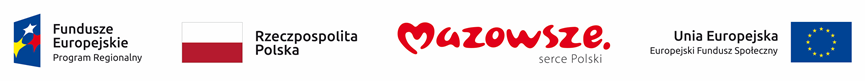 W trakcie naboru kandydatów na ww. wolne stanowisko urzędnicze w Centrum Aktywności Międzypokoleniowej ”Nowolipie” ul. Nowolipie 25B, 01-002 Warszawa wyłoniono osobę do zatrudnienia.Pani Magdalena Foryś 1/1 et.– miejsce zamieszkania WarszawaUzasadnienie:  Kandydatka w najwyższym stopniu spełnia wymagania stawiane podczas rekrutacji na ww. stanowisko urzędnicze.